Note : téléchargez et complétez directement sur ce formulaire Soyez succinct : respectez le nombre de mots ou l’espace indiqué IDENTIFICATION DE L’ENTREPRISE                                                                 Présentez brièvement votre entreprise :  ce texte sera utilisé pour vous décrire lors de la Soirée du Gala (50 mots) Ces informations servent seulement à classer votre entreprise dans les catégories petite-moyenne-grande entreprise Quel est votre budget d’opération pour 2021?Veuillez indiquer le nombre d’employés au sein de votre entrepriseVeuillez indiquer vos principaux fournisseurs de service- ces renseignement servent uniquement à mesure l’appartenance de votre entreprise à Rouyn-Noranda Je déclare que tous les renseignements sont authentiques, et par la présente, j’autorise le Jury à demander des confirmations auprès de notre firme comptable et/ou notre institution bancaire, s’il y a lieu, afin de certifier que l’entreprise candidate n’est pas en position financière difficile. Décrivez votre entreprise : Raison d’être de l’entreprise, sa mission, ses produits et/ou service, sa clientèle et son territoire d’activités(max 500 mots)Au cours de la dernière année, quelles ont été les réalisations ayant permis de vous démarquer et comment expliquez-vous vos succès? (300 mots)De quelle façon vous assurez-vous de maintenir ou d’améliorer vos standards dequalité dans le domaine de la gestion, des opérations et de la satisfaction de la clientèle et du choix des artistes et autres invités?(350 mots )Au plan du suivi auprès de la clientèle et des artistes invités, existe-t-il des se rapportant aux éléments suivants :   4.1 La notion de la satisfaction à la clientèle (après l’événement)?   Oui    Non        Si oui, précisez (50 mots):    4.2 Le mode d’évaluation pour l’accueil des artistes ?   Oui    Non        Si oui, précisez (50 mots) :   4.3 L’existence d’un comité consultatif ou aviseur du milieu ? Oui    Non        Si oui, précisez (50 mots)   :    4.4 L’évaluation de la qualité des spectacles ?   Oui     Non        Si oui, précisez ( 50 mots) : L’évaluation des coûts de production/ revenus de commandites et entrées? Oui    Non        Si oui, précisez ( 50 mots): Expliquez quelles sont les répercussions de vos initiatives touchant la qualité de l’accueil des artistes ?(200 mots max) IMPACTS ÉCONOMIQUES ET SOCIAL                                                                          Note : Ces informations serviront à analyser la contribution de votre organisme à l’économie de Rouyn-Noranda (retombées de votre ou de vos activité/activités).6. Veuillez compléter les indicateurs suivants :  En quoi votre événement constitue-t-il une valeur ajoutée pour Rouyn-Noranda et l’Abitibi-Témiscamingue? (350 mots max) 8.Comment comptez-vous bonifier et augmenter le positionnement de votre      événement dans les futures éditions?     (400 mots max)9. Quels sont les principaux points forts, points faibles et défis de votre organisation ? De quelle façon intégrez-vous des notions de développement durable et de souci de préserver l’environnement dans vos activités? (300 mots max)	Expliquez en 3 points, les raisons pour lesquelles votre entreprise mérite de recevoir le Prix Événement/ Ann-Boudreau-Paiement ?(1 000 mots max)TRÈS IMPORTANT : Si vous complétez cette section ET que votre organisme est en nomination officielle, assurez-vous que cette personne vous accompagnera au Gala, car le récipiendaire n’est pas informé de cet honneur.Pour mettre cette personne en valeur, il importe de faire ressortir clairement son engagement. Précisez entre autres le temps consacré à son action bénévole (heures/mois).  Il est important d’exposer les répercussions que son bénévolat a eu pour votre organisation et de faire valoir les autres implications, initiatives ou actions de cette personne, sans oublier ses qualités de cœur.(1000 mots max)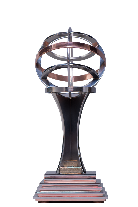 CONCOURS EXTRA 2022prix ann-boudreau-paiementÉVÉNEMENTSNom de l’entreprise (raison socialeNom de l’entreprise (raison socialeNom de l’entreprise (raison socialeNom de l’entreprise (raison socialeAnnée de fondation Adresse complète Adresse complète Adresse complète Adresse complète Adresse complète Téléphone        Site internet Principal dirigeant (nom et titre) Principal dirigeant (nom et titre) Principal dirigeant (nom et titre) Principal dirigeant (nom et titre) Principal dirigeant (nom et titre) Contact personne responsable qui dépose le dossier (nom et titre) 	       Courriel Contact personne responsable qui dépose le dossier (nom et titre) 	       Courriel Contact personne responsable qui dépose le dossier (nom et titre) 	       Courriel Contact personne responsable qui dépose le dossier (nom et titre) 	       Courriel Contact personne responsable qui dépose le dossier (nom et titre) 	       Courriel Chanson –  Titre                                                      interprète             Veuillez inscrire le titre d’une chanson qui représente votre entreprise qui vous accompagnera si vous faites partie des lauréats Chanson –  Titre                                                      interprète             Veuillez inscrire le titre d’une chanson qui représente votre entreprise qui vous accompagnera si vous faites partie des lauréats Chanson –  Titre                                                      interprète             Veuillez inscrire le titre d’une chanson qui représente votre entreprise qui vous accompagnera si vous faites partie des lauréats Chanson –  Titre                                                      interprète             Veuillez inscrire le titre d’une chanson qui représente votre entreprise qui vous accompagnera si vous faites partie des lauréats Chanson –  Titre                                                      interprète             Veuillez inscrire le titre d’une chanson qui représente votre entreprise qui vous accompagnera si vous faites partie des lauréats Classification de l’entreprise Moins de 200 000$1 M $  à 2 M $ 200 000$ à 500 000$2 M $  à 5 M$500 000$ à 1 million $Plus de 5 millions$Secteur d’activité ServicesCommercial  Industriel Autres :      Nombre d’employés Rouyn-NorandaRouyn-NorandaRouyn-NorandaAbitibi-TémiscamingueAbitibi-TémiscamingueAbitibi-TémiscamingueTemps pleinT.  partielMasse salarialeTemps pleinTemps partielMasse salariale2021     $     $2022     $     $2023 projeté     $     $Principaux fournisseurs Firme comptable : Avocats : Notaire :Institution financière : Principaux fournisseurs (4) locaux1-     2-     3-     4-      Déclaration de la personne responsable Nom de la personne responsable Signature Nom de l’entreprise Date PRÉSENTATION DE L’ORGANISATIONPERFORMANCE DE L’ORGANISME ET RÉSULTATS Nombre d’activités réalisées depuis la fondation de l’OBNLMasse salariale des 12 derniers mois        $Nombre de bénévoles impliquésNombre de participants de l’extérieur de Rouyn-NorandaNombre d’employés permanentsNombre d’employés à temps partielAchat de biens et services dans les 12 derniers mois          $Nombre de participants à votre dernière édition VISION ET DÉVELOPPEMENT   Points forts ( 50 mots max)Points à améliorer ( 50 mots max)Défis à venir ( 100 mots)DÉVELOPPEMENT DURABLE À VOUS L’HONNEUR!CANDIDATURE POUR UN/ UNE BÉNÉVOLE AU SEIN DE VOTRE ORGANISATION